②真如苑・ひょうご多文化共生基金（2023年度）助成金申請書公益財団法人ひょうごコミュニティ財団　御中申請日：202　年　　月　　日１．申請団体について（１）基本情報　　　　　　　　　　　　　　　　※任意団体等で団体印がない場合は、代表者の印鑑を押印してください。※活動の目的や内容、活動対象をお教えください。（団体全体について）※上記の事業を行う上で、貴団体ならではの強みをお教えください。２．申請事業について※当事者や社会のニーズ、申請事業によって解決したい課題、また事業の背景や問題意識などを、できるだけ具体的にお書きください。（可能であれば、ニーズについて数値的なデータもお書きください）※（１）に記入いただいた当事者・社会のニーズや課題に対して、どういった活動・事業（アプローチ）をされるのか、事業を行う地域、場所、開催時間／回数、（講座などの場合は）講師名等も含めて、具体的にお書きください。※２年継続助成コースをご申請の団体は、後の（８）以降にもご記入ください。※事業の実施により、当事者や地域・社会などにどのような成果・効果をもたらしたいか、またどのような成果・効果が見込まれるのかを具体的にお書きください。必要に応じて行を増やしてください。外部の協力者等についてもお書きください。お名前【　　　　　　　　　】　役職【　　　　　　　　　　】　担当【　　　　　　　　　　　　　】お名前【　　　　　　　　　】　役職【　　　　　　　　　　】　担当【　　　　　　　　　　　　　】お名前【　　　　　　　　　】　役職【　　　　　　　　　　】　担当【　　　　　　　　　　　　　】お名前【　　　　　　　　　】　役職【　　　　　　　　　　】　担当【　　　　　　　　　　　　　】お名前【　　　　　　　　　】　役職【　　　　　　　　　　】　担当【　　　　　　　　　　　　　】お名前【　　　　　　　　　】　役職【　　　　　　　　　　】　担当【　　　　　　　　　　　　　】お名前【　　　　　　　　　】　役職【　　　　　　　　　　】　担当【　　　　　　　　　　　　　】　　※別紙（エクセル）をお使いください。※単年度ではなく複数年にわたる事業が必要な理由を、できるだけ具体的にお書きください。※２年間の事業実施により達成が見込まれる成果・効果を具体的にお書きください。　　※別紙（エクセル）をお使いください。「①有園博子基金」「③ひょうご市民活動応援基金」の申請書は別の様式になります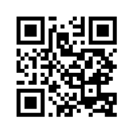 （HPからダウンロードしてください）。詳しくは、募集要項をご覧ください。　⇒　https://x.gd/pNviM事業名申請金額　　　　　　　　，０００円（上限30万円、千円単位）　　　　　　　　，０００円（上限30万円、千円単位）　　　　　　　　，０００円（上限30万円、千円単位）　　　　　　　　，０００円（上限30万円、千円単位）　　　　　　　　，０００円（上限30万円、千円単位）団体名団体の設立　　　年　　月　　　年　　月代表者職氏名（印）団体所在地住所　〒TEL：TEL：TEL：TEL：団体所在地住所　〒FAX：FAX：FAX：FAX：団体所在地住所　〒Email：Email：Email：Email：担当者連絡先・職氏名※連絡先は上記と違う場合TEL：TEL：TEL：TEL：担当者連絡先・職氏名※連絡先は上記と違う場合Email：Email：Email：Email：団体HP（URL）申請コース＊該当する方に◯を記入（　　）単年度助成コース（　　）２年継続助成コース（　　）２年継続助成コース「③ひょうご市民活動応援基金」での選考「③ひょうご市民活動応援基金」での選考も希望される団体は、◯を付けてください。　※本基金での選考が優先されます。③の基金は単年度助成のみです。「③ひょうご市民活動応援基金」での選考も希望される団体は、◯を付けてください。　※本基金での選考が優先されます。③の基金は単年度助成のみです。（　　）希望する（２）団体の活動内容（３）貴団体の強み（１）この事業を申請する理由（２）申請事業の目的（３）申請の内容（４）予想される事業の成果・効果（５）実施スケジュール日　程（年月）実施項目2023年4月　　　5-6月2023年10月2024年3月　　　 4-5月助成事業開始交流会（キックオフミーティング）中間報告提出助成事業終了完了報告書提出（６）実施メンバーについて（７）収支予算　　（８）複数年事業が必要な理由　＜２年継続助成コースの方のみ＞（３−２）申請の内容（２年目）　＜２年継続助成コースの方のみ＞（４−２）予想される事業の成果・効果　＜２年継続助成コースの方のみ＞（５−２）実施スケジュール（２年目）＜２年継続助成コースの方のみ＞日　程（年月）実施項目2024年4月　　　5-6月2024年10月2025年3月　　　4-5月助成事業開始交流会（キックオフミーティング）中間報告提出助成事業終了完了報告書提出（７−２）収支予算（２年目）＜２年継続助成コースの方のみ＞